โมเดลความสัมพันธ์เชิงสาเหตุประสิทธิผลการบริหารงานของกรมแพทย์ทหารบกTHE CAUSAL RELATIONSHIP MODEL OF ADMINISTRATIVE EFFECTIVENESS OF THE ROYAL THAI ARMY MEDICAL DEPARTMENTพันเอก สาธิต  ทิพย์มณีโมเดลความสัมพันธ์เชิงสาเหตุประสิทธิผลการบริหารงานของกรมแพทย์ทหารบกพันเอก สาธิต  ทิพย์มณีThe Causal Relationship Model of Administrative Effectiveness of The Royal Thai Army Medical DepartmentColonel Satit Tipmaneeบทคัดย่อ	ดุษฎีนิพนธ์ฉบับนี้มีวัตถุประสงค์คือ ๑. เพื่อศึกษาประสิทธิผลการบริหารงานของกรมแพทย์ทหารบก ๒. เพื่อศึกษาปัจจัยความสัมพันธ์เชิงสาเหตุของประสิทธิผลการบริหารงานของกรมแพทย์ทหารบก และ ๓. เพื่อนำเสนอโมเดลความสัมพันธ์เชิงสาเหตุของประสิทธิผลบริหารงานของกรมแพทย์ทหารบกที่มีประสิทธิผล การวิจัยในครั้งนี้เป็นการวิจัยแบบผสานวิธี ประกอบด้วย การวิจัยเชิงปริมาณ  และ การวิจัยเชิงคุณภาพ   การวิจัยเชิงปริมาณ ใช้กลุ่มตัวอย่างจำนวน ๔๓๐ คน การวิจัยเชิงคุณภาพ ประกอบด้วยการสัมภาษณ์เชิงลึก ผู้ให้ข้อมูลสำคัญ จำนวน ๑๗ รูปหรือคน ใช้การวิเคราะห์ข้อมูลเชิงพรรณนา       การวิเคราะห์สหสัมพันธ์และการวิเคราะห์โมเดลสมการโครงสร้างเพื่อตรวจสอบความตรงตามกรอบแนวคิดในการวิจัยด้วยโปรแกรมสำเร็จรูปทางสถิติ	ผลการวิจัยพบว่า  		๑. ประสิทธิผลการบริหารงานของกรมแพทย์ทหารบกในภาพรวมอยู่ในระดับมาก มีค่าเฉลี่ยเท่ากับ ๓.๙๕ ส่วนเบี่ยงเบนมาตรฐานเท่ากับ ๐.๔๘๙ เมื่อพิจารณาเป็นรายด้านโดยเรียงลำดับตามค่าเฉลี่ยพบผลการศึกษาคือ การวางแผน การจัดหน่วยงานและการบังคับบัญชา มีค่าเฉลี่ยเท่ากับ ๓.๙๖ รองลงมาคือ การจัดหน่วยงานและการควบคุม มีค่าเฉลี่ยเท่ากับ ๓.๙๕ การประสานงานมีค่าเฉลี่ยเท่ากับ ๓.๙๔ ตามลำดับ  	๒. ปัจจัยความสัมพันธ์เชิงสาเหตุประสิทธิผลการบริหารงานของกรมการแพทย์ทหารบก และการบูรณาการทศพิธราชธรรม มีค่าอิทธิพลทางตรงร้อยละ ๗๒ และอิทธิพลทางอ้อมร้อยละ ๑๒ ส่งผลต่อ การบริหารงานของกรมการแพทย์ทหารบกจะทำให้เกิดประสิทธิผลการบริหารงานกรมการแพทย์ทหารบกขึ้นมาได้ต้องอาศัยการบูรณาการทศพิธราชธรรมเป็นหลักกำกับด้วย ความสัมพันธ์ระหว่างการบูรณาการทศพิธราชธรรมกับประสิทธิผลการบริหารงานกรมการแพทย์ทหารบก มีค่าอิทธิพลทางตรงร้อยละ ๒๑ ส่งผลให้การบูรณาการทศพิธราชธรรมจะทำให้เกิดประสิทธิผลการบริหารงานกรมการแพทย์ทหารบกเพิ่มขึ้น	๓. จากโมเดลความสัมพันธ์เชิงสาเหตุของประสิทธิผลบริหารงานของกรมแพทย์ทหารบก เมื่อพิจารณาอิทธิพลทางตรงและทางอ้อมระหว่างตัวแปรในโมเดลพบว่า การบริหารงานของกรมการแพทย์ทหารบกจะทำให้เกิดประสิทธิผลการบริหารงานกรมการแพทย์ทหารบกขึ้นมาได้ต้องอาศัยการ บูรณาการทศพิธราชธรรมเป็นหลักกำกับด้วย และ องค์ความรู้ที่ได้จากการวิจัย สรุปได้แนวคิดการบริหารงานแบบมีภูมิคุ้มกัน ซึ่งเป็นการบริหารงานโดยใช้หลักธรรมที่สำคัญๆ มาเป็นแนวทางในการบริหารงาน ได้แก่ ความยุติธรรม (Justice) ความซื่อสัตย์ (Honest) เพียรพยายาม (Assiduousness) และการเสียสละ (Selflessness) หรือโดยรวมเรียกว่า หลัก JHAS ซึ่งหากการบริหารงานโดยยึดถือปฏิบัติตามหลักธรรมดังกล่าวแล้วจะทำให้ การบริหารงานขององค์กรนั้น ประสบผลสำเร็จ อีกทั้งยังเป็นเกราะป้องกันในการกระทำผิดกฎหมายหรือศีลธรรมอันดีด้วยAbstract	Objectives of this research were: 1. To study the administrative effectiveness of the Royal Thai Army Medical Department, 2. To study the causal relationship factors of the administrative effectiveness of the Royal Thai Army Medical Department and 3. To propose a causal model for integrating Buddhist principles for the administration of the Royal Thai Army Medical Department. Methodology was the Mixed Methods for more trustworthiness; consisting of quantitative research and Qualitative Research. The sample consisted of 430 people. Qualitative research; data were collected from 17 key informants by in-depth-interviewing. The data analysis uses correlation analysis and structural equation model analysis for the validation of the research framework with statistical packages.	Findings were as follows: 	1. The overall strategic effectiveness of the Royal Thai Army Medical Department was at a high level. With an average of 3.95, standard deviation equal to  0.489. When considered on a case-by-side basis, sorted by average, the results of the study were planning and commanding; the mean value was 3.96, followed by organizing and controlling; the mean was 3.95. Coordinating was the mean of 3.94, respectively.	2. Administrative variables of the Royal Thai Army Medical Department. And integrating the ten virtues with a direct influence of 72 percent and indirect influence 12 percent, affecting the administration of the Royal Thai Army Medical Department will lead to the effectiveness of the administration of the Royal Thai Army Medical Department must rely on integration of the Tasapidarajadhamma. The relationship between Dhamma Dharma Integration and the effectiveness of the Administration of the Royal Thai Army Medical Department has a direct influence value of 21 percent, resulting in the integration of the Dhamma Dharma will increase the effectiveness of the Royal Thai Army Medical Administration.	3. From the causal relationship model of administrative effectiveness of the Royal Thai Army Medical Department. When considering the direct and indirect influences between the variables in the model, it was found that the administration of the Royal Thai Army Medical Department will be effective in the administration of the Army Medical Department to be able to rely on the integration of Tasapidarajadhamma and the Knowledge obtained from research in conclusion, the concept of immune management which is an administration using important principles to become management guidelines, including Justice, Honest, Assiduousness, and Selflessness. Collectively referred to as the JHAS principles and if the administration adheres to the said principles, then the administration of the organization. Succeed It is also a protective shield against illegal acts or good morals.ภาคผนวก  ขแบบสอบถามเพื่อการวิจัยและแบบสัมภาษณ์ 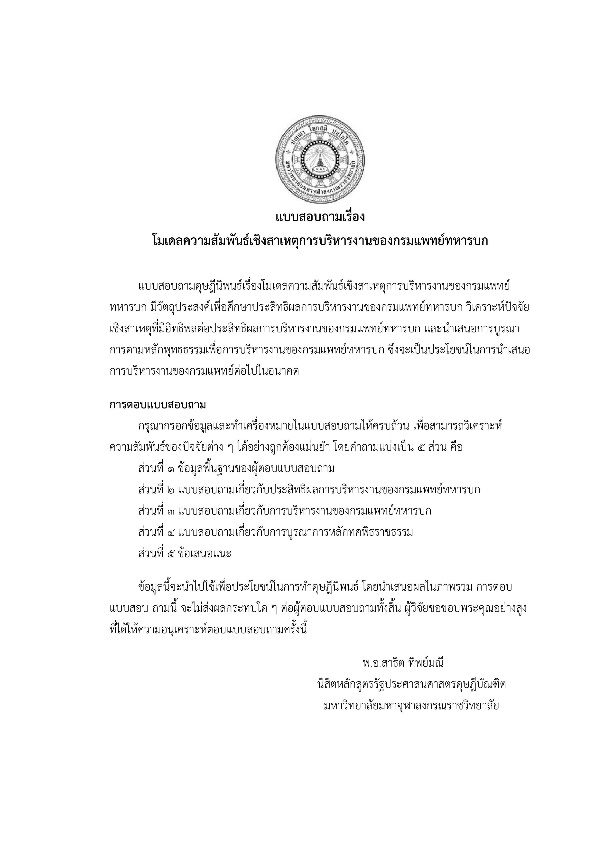 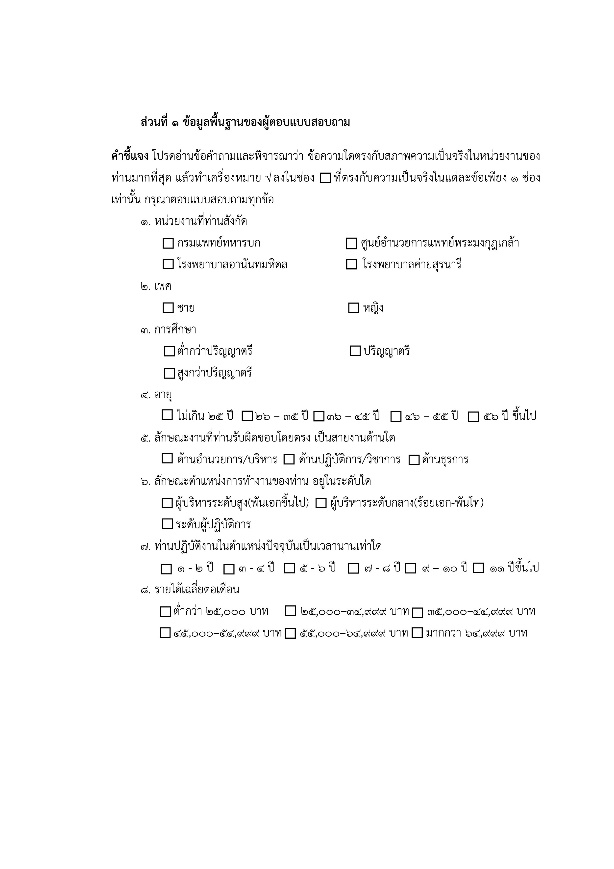 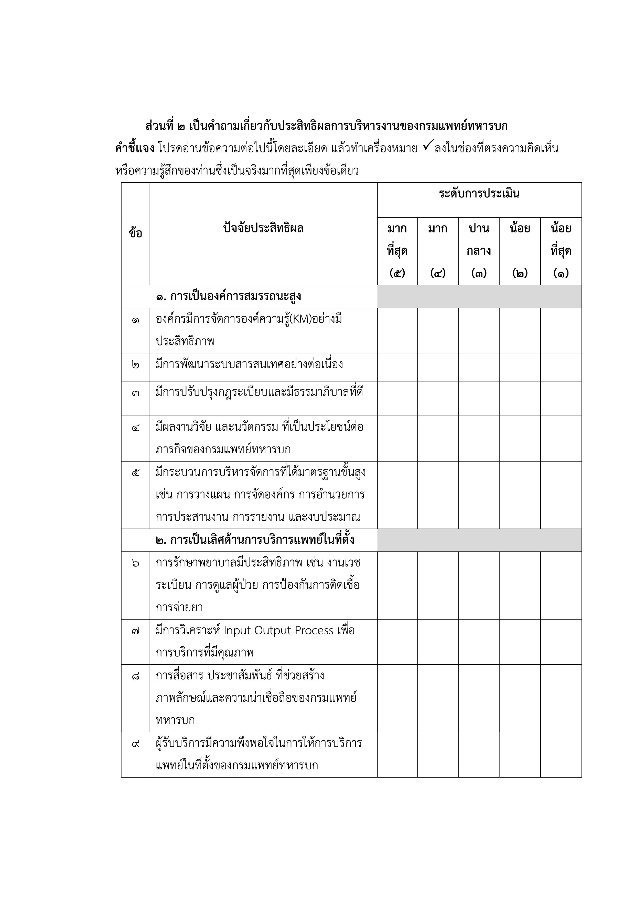 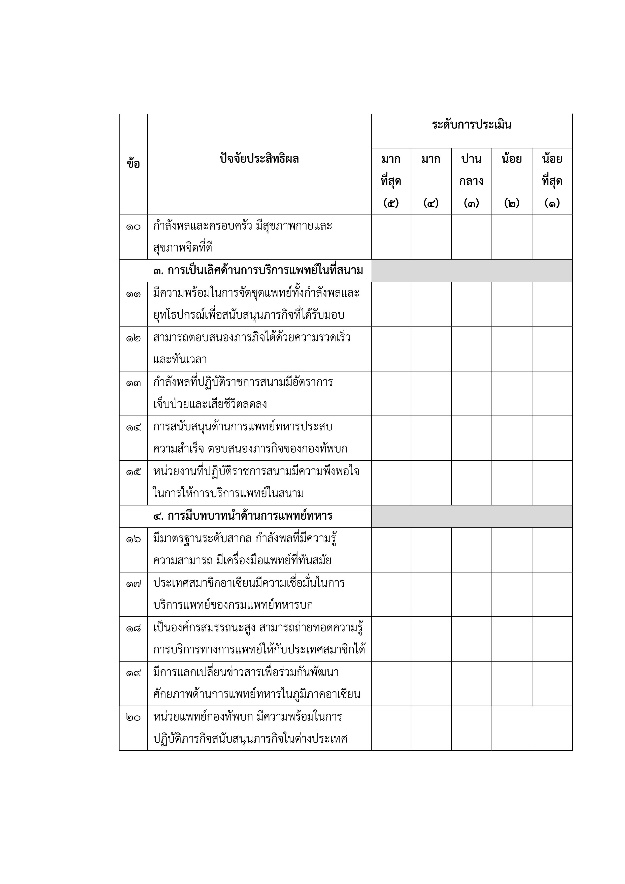 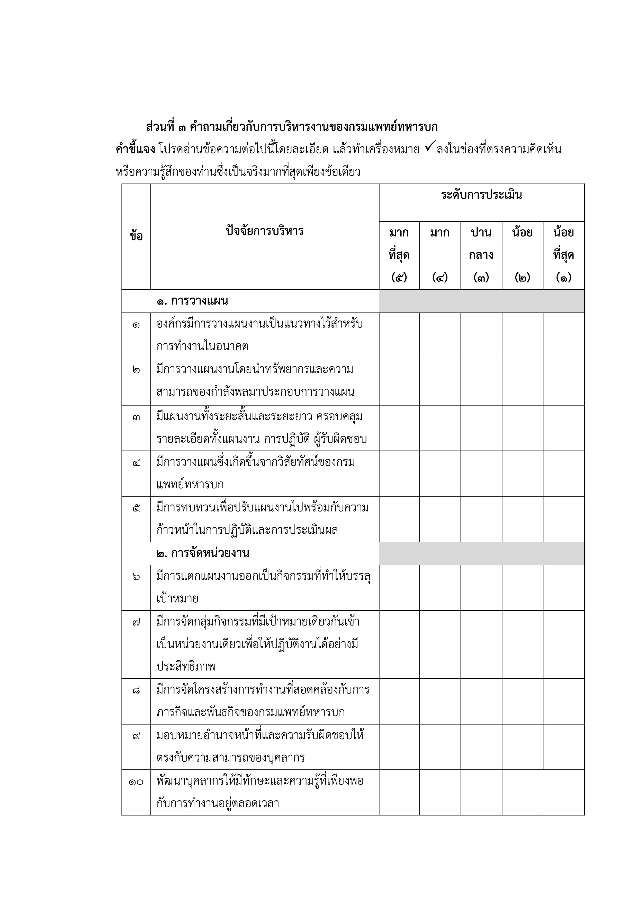 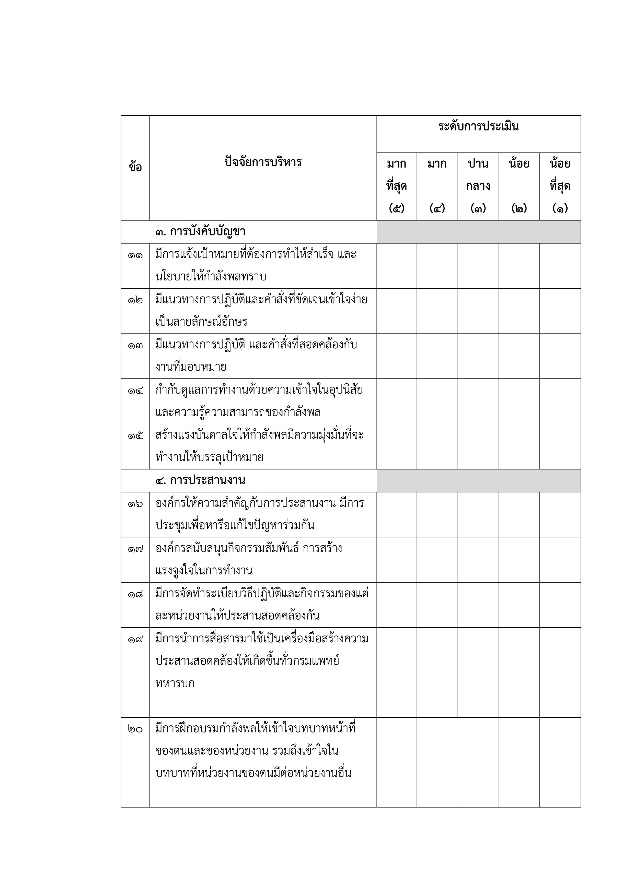 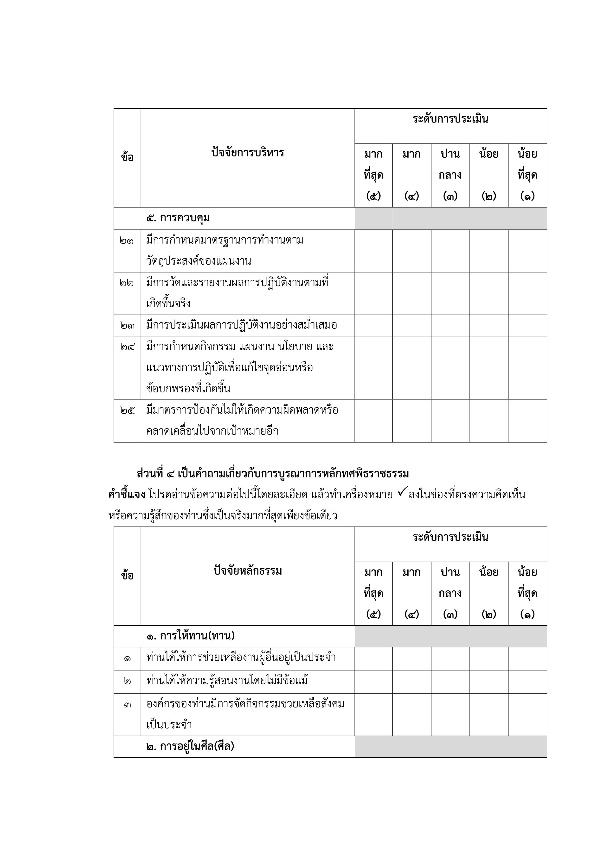 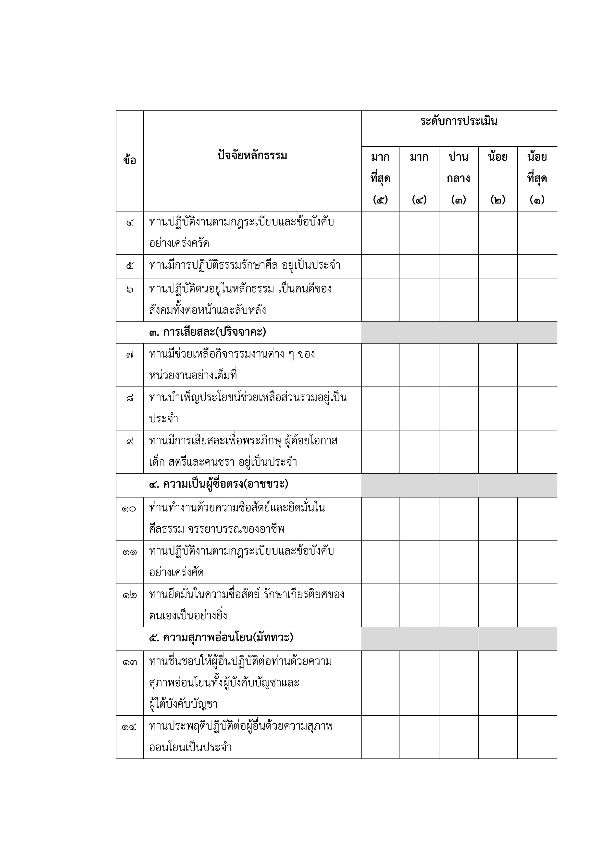 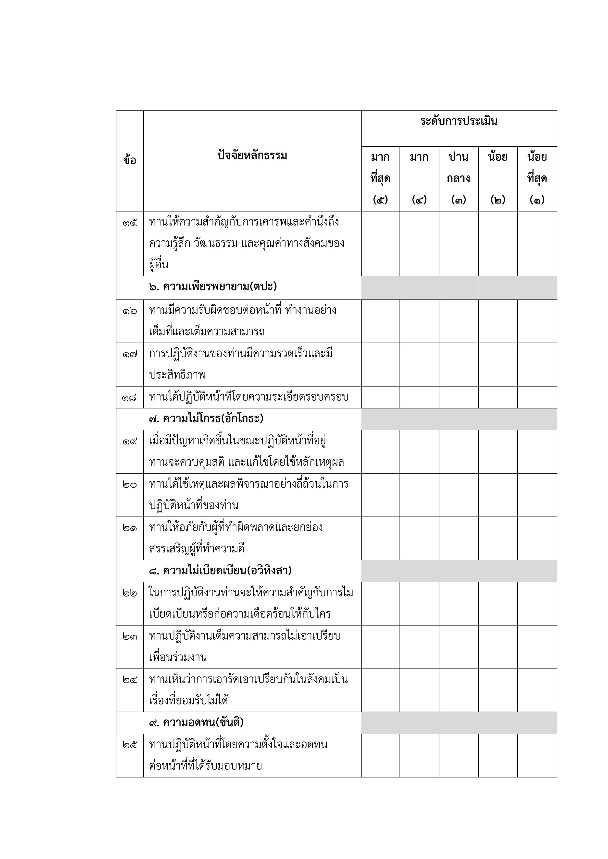 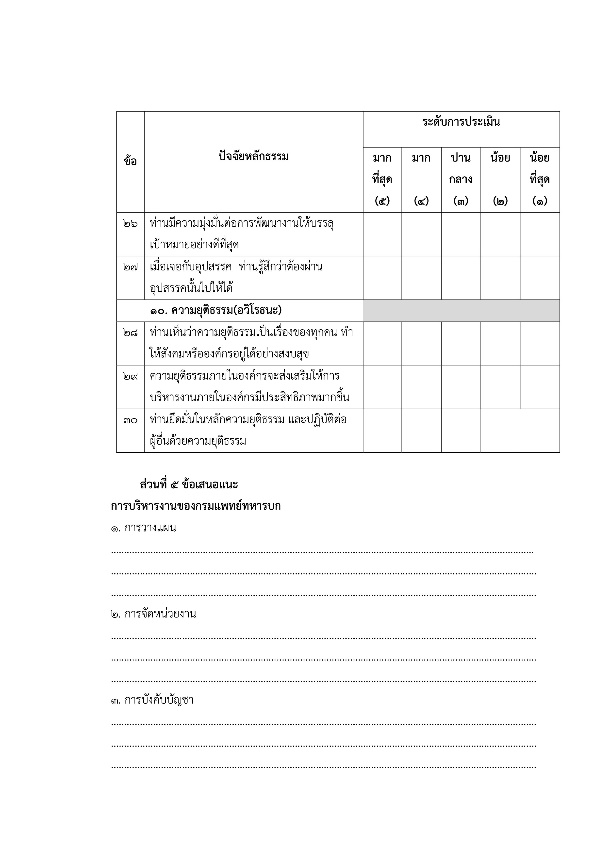 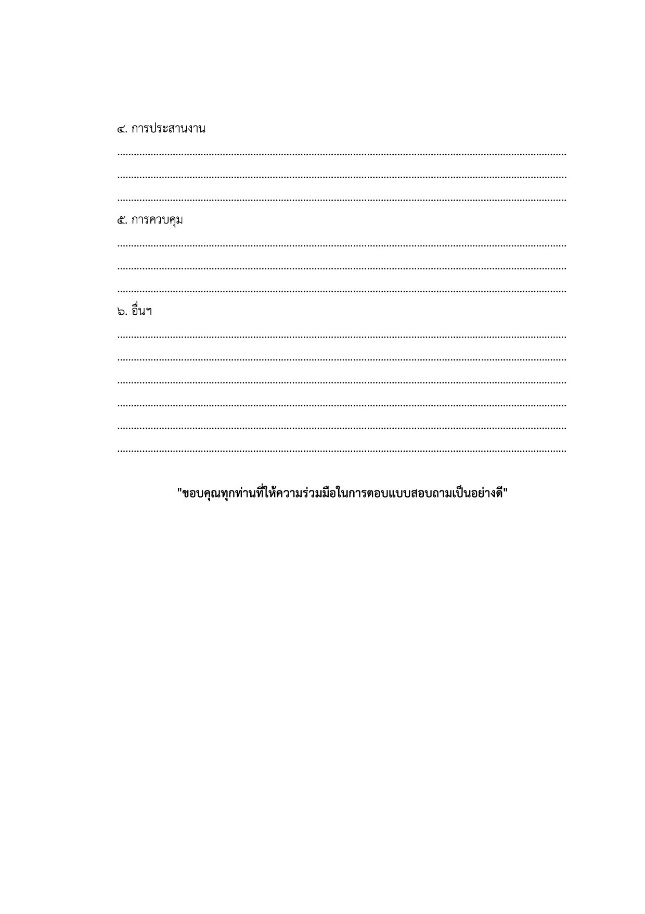 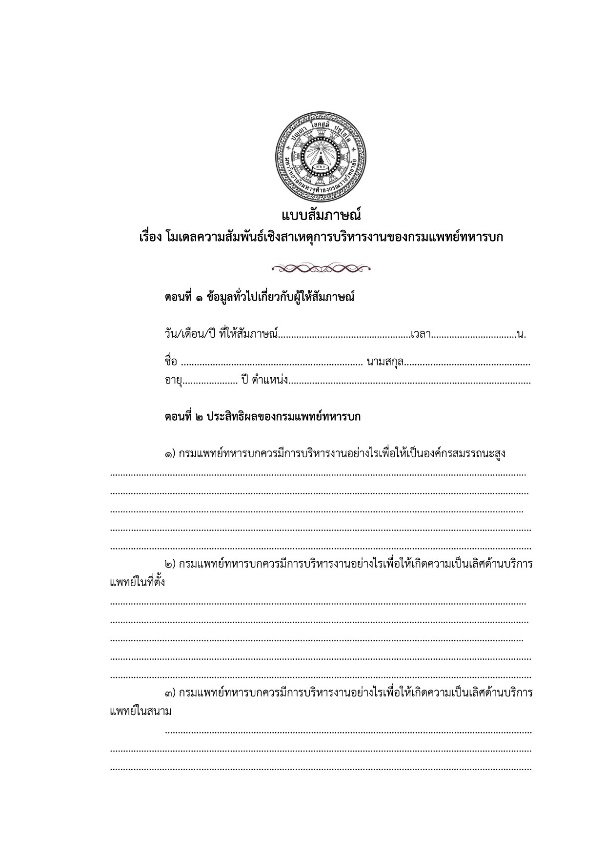 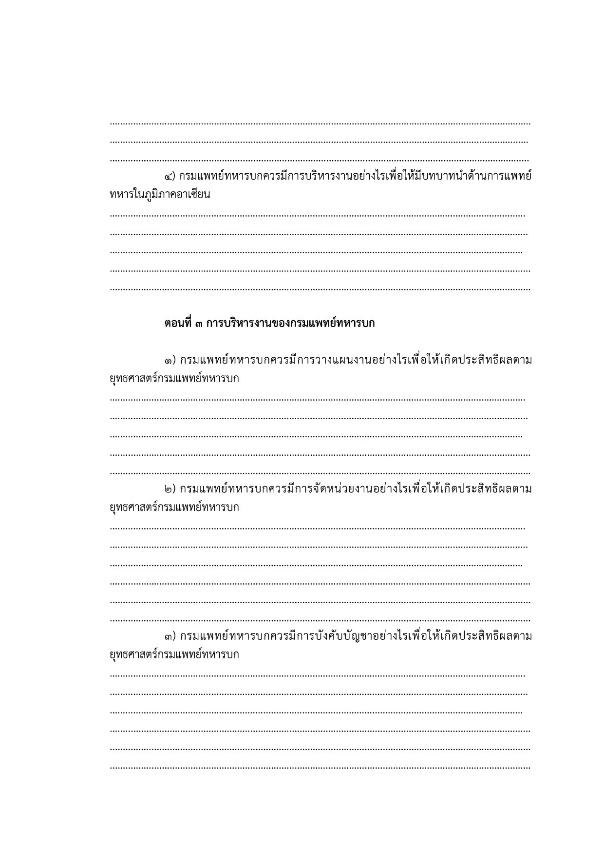 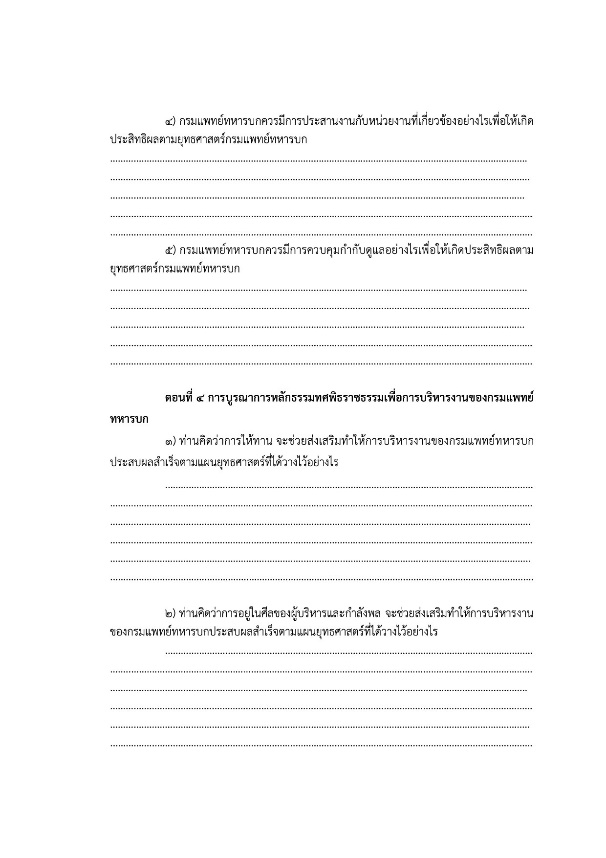 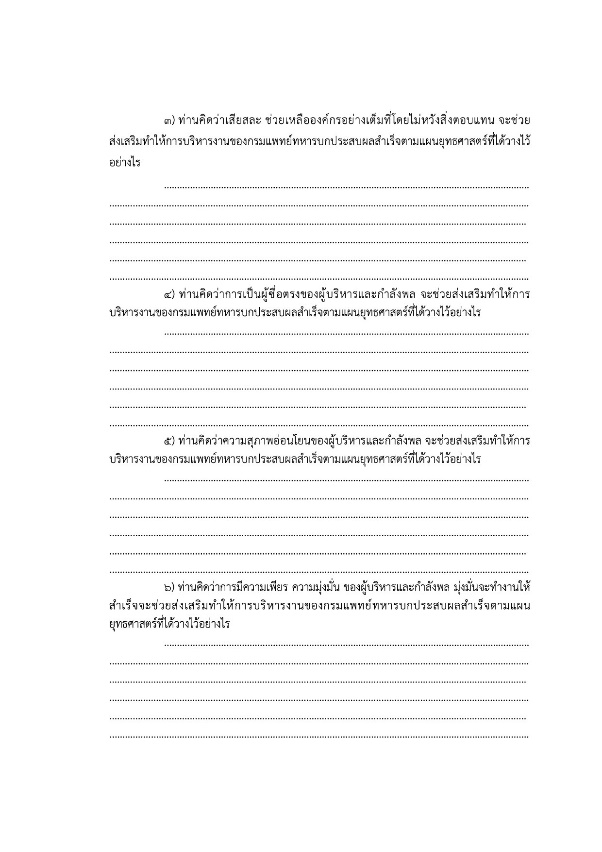 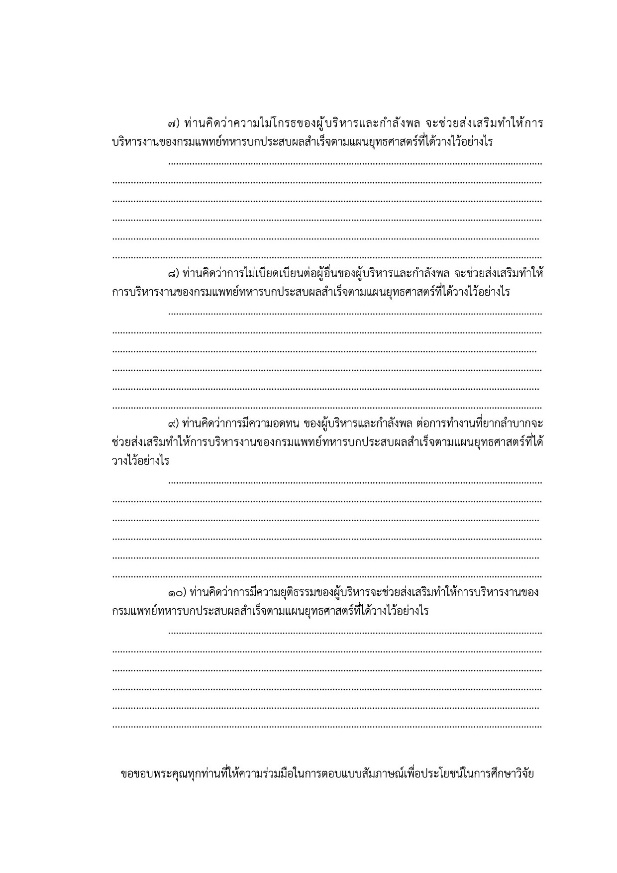 ชื่อดุษฎีนิพนธ์:โมเดลความสัมพันธ์เชิงสาเหตุประสิทธิผลการบริหารงานของกรมแพทย์ทหารบกผู้วิจัย:พันเอก สาธิต  ทิพย์มณีปริญญา:ปรัชญาดุษฎีบัณฑิต (รัฐประศาสนศาสตร์)คณะกรรมการควบคุมดุษฎีนิพนธ์คณะกรรมการควบคุมดุษฎีนิพนธ์คณะกรรมการควบคุมดุษฎีนิพนธ์:ศ. ดร.กฤช เพิ่มทันจิตต์, B.Arch. (Architecture), M.Sc. (Human Settlement Planning and Development), M.C.P. (City Planning), Ph.D. (Political Economy) :รศ. ดร.สุรพล สุยะพรหม, พธ.บ. (สังคมวิทยา), M.A. (Politics), Ph.D. (Political Science), ปร.ด. (สื่อสารการเมือง)วันสำเร็จการศึกษา:๑๙  ตุลาคม ๒๕๖๓Dissertation Title:The Causal Relationship Model of Administrative Effectiveness  of The Royal Thai Army Medical DepartmentResearcher:Colonel Satit  TipmaneeDegree:Doctor of Philosophy (Public Administration)Dissertation Supervisory CommitteeDissertation Supervisory CommitteeDissertation Supervisory Committee:Prof. Dr.Grit Permtanjit, B.Arch. (Architecture),  M.Sc. (Human Settlement Planning and Development), M.C.P. (City Planning), Ph.D. (Political Economy):Assoc. Prof. Dr.Surapon Suyaprom, B.A. (Sociology), M.A. (Politics), Ph.D. (Political Science), Ph.D. (Political Communication) Date of Graduation:October 19, 2020